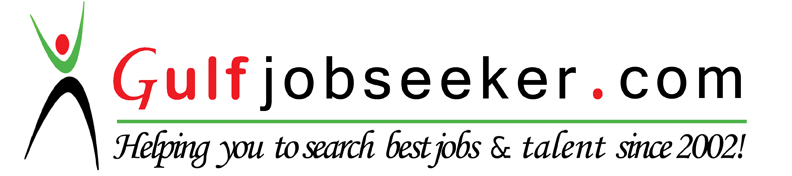 Whats app  Mobile:+971504753686 Gulfjobseeker.com CV No:1569186E-mail: gulfjobseeker@gmail.comOBJECTIVE:To act as a healing medium, offering massage services for clients enhance mobility, better flexibility and new point, so as to enable more winning in all aspects of their individual, professional, physical, mental, financial and spiritual lives.HIGHLIGHTS OF QUALIFICATIONS:A Spa Therapist that administers professional massage and body treatments to our guests. Knowledge of numerous massage modalities, posses a general understanding of body treatmentsResponsible for auditing and ordering supplies or materialsResponsible for the cash collected @ Giving receipt to the guestMaintain quality care assuranceExcellent scheduler of all appointments and answering incoming callsExcellent in attending costumer queries, complains and suggestionsKnowledgeable in Massage, Facial, Body Scrub, Hot Stone, Manicure, Pedicure, WaxingPerform side duties and assignment given by the superiorServed as health care provider for individual patients, skilled in taking BPExcellent in customer service / guest  assistanceComputer literateWORKING EXPERIENCE:DUBAI INTERNATIONAL HOTEL, Spa Therapist: August 2015 – PresentDuties and Responsibilities:Provide consistent professional massage and body treatments in accordance with spa protocols andaccepted certification practices.Effectively inform and educate our guests about specific wellness concerns.Flexible in schedule, supporting the needs of the spa.Properly care for equipment and use proper amounts of product to assist with cost controls.Have complete knowledge and understanding of all services and products offered.Uphold the standards of sanitation and sterilization as directed by law and the spa’s policies and procedures.Perform prep work, properly clean and restock room as required.Communicate to management any and all occurrences involving staff or guests in the spa that require attention.Actively promote the spa, treatments, services and retail, as well as programs, promotions and/or discounts Handle guests’ questions and concerns professionally and courteously.Provide accurate, appropriate and immediate responses to all requests by guests.Possess the ability to work without direct supervision.Maintain a positive attitude and contribute toward a quality work environment.Assist in all areas of spa operation as requested by management.Perform the massage treatments in the spa menu HALLMARK HOTEL, AL RIGGA, DEIRA , U.A. E Masseuse cum Health Club Attendant: March 2008 –  June 2015JOB RESPONSIBILITIES:Welcome clients to the Health Club and engage them in conversation to determine the services that they need. Interview clients to determine an illnesses or medical conditions that they may have which will keep them from taking proper benefit from massage treatment.Take notes regarding each client’s medical history and ensure that appropriate precautions are taken so that the condition is not aggravatedExplain massage procedure and provide information about oils and creams used during massage.Assist client in preparing for massages by providing them with gowns and putting away their clothing.Uphold the standards of hygiene and sterilization as directed by law and the spa’s policiesMaintain a constructive and add towards a quality work environment.RESERVATION AGENT - TRAINEDApril 30, 2012 - Dec. 31, 2012JOB DESCRIPTION:Confirming and modifies bookings from fax, telephone, and emailsReplying emails, inquiries, and bookings Answering phone calls with excellent customer service skillsKnowledgeable to use computer IDS System to book guest inResponsible for booking rooms in the hotel Ability to keep calm under pressure and have a problem solving attitudeChecking bookings on expected arrivals for the next day before leavingGIORDANO - SALES LADY   SM FAIRVIEW QUEZON CITY 	May 2005 - Dec 2005JOB RESPONSIBILITIES:Greet customers ,find out the their needs, recommend, select and help locate the right merchandiseDescribe a product's features and benefits, demonstrate use and operation of the productAnswer customer queries regarding the store and the merchandise,Make suggestions and encourage purchase of productsReceive and process cash, check and charge/credit payments, provide change and receiptsBag or package purchases, gift wrap merchandiseCount money, sort charge slips and balance moniesMaintain sales records, place special ordersOrganize and process merchandise exchangesProcess repair or alteration of merchandiseArrange and display merchandise, keep merchandise area tidy. Take stock inventory, requisition new stockSHAKEY’S PIZZA RESTAURANT, COMMONWEALTH, 	 CASHIER   Jan. 1, 1994 > May 1, 1994JOB RESPONSIBILITIES:Greet and entertain guest, assist in sitting them, assist and taking orders,Handles their request and complaints Serving food and Beverage with the possible highest standardPresenting food menu and suggest special meal of the day.Responsible for cash and giving receipt to the guestMonitor the necessary preparation before operation and Check it that all needs are available, clean and good condition				Perform side duties and other assignment given by the superiorPASEO RESTAURANT AND GRILLED QUEZON CITY, PHILIPPINES SERVICE CREW   May 20, 1993 > Nov. 10, 1993JOB RESPONSIBILITIES:Greet and entertain guest, assist in sitting them, assist and taking ordersServing food and beverage with the possible highest standardPerform side duties and other assignment given by the superiorSPECIAL SKILLS/ TRAINING	Department of Labor and Employment (DOLE)Technical Education and Skills Development Authority (TESDA)NATIONAL CERTIFICATE II in MASSAGE THERAPY June 19, 2015Forever Living Products, FZE Forever – SKIN CARE AND FACIAL TRAINING – 24/09/10ALAY HANAP BUHAY TRAINING CENTERReflexology and Therapeutic Massage Sept. 3, 2006Cosmetology 2003TECHNICAL EDUCATION & SKILLS DEVELOPMENT AUTHORITY (TESDA) Vigan City PhilippinesCertificate of Completion on SKILLS TRAININGS ON REFLEXOLOGY AND THERAPEUTIC MASSAGE Practical Training on Natural TherapyReflexology,Shiatsu Therapy, Swedish Therapeutic Massage  December 14, 2006EMERGENCY MEDICAL SERVICE Baguio City Philippines (EMS)Certificate of Completion on FIRST Responders Course March 3 -7, 2008GLOBAL LEARNING INNOVATIONS TRAINING AND SEMINARPsychiatry in health simplified;  Defense Mechanism in Psychiatry,Neurotic Conditions and Psychotic Disorder: Management and treatmentOCTAGON REVIEW ADVOCATES AND SEMINARSHealth Care Providers Seminars 2008;  ECG Reading and interpretation;  Care and Management of Cardiac Patient;   Trends in Leadership and ManagemenSUPREME INTELLECTUAL TRAINING AND SEMINARSHypertension; Cardiac Rehabilitation;  Myocardial Infarction vs. Angina;  Developmental miles StoneAutism; Cerebral palsy s. Stroke in the youngEDUCATIONAL ATTAINMENT:	Vocational			:    - Care giver course -6mos., 2008					:   Reflexology and Therapeutic Massage Training 2006					:   Cosmetology Training 2003College 				:   Philippine School of Business Administration					:    Commerce – Undergraduate / 1994